                      บันทึกข้อความ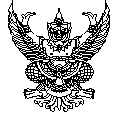 ส่วนราชการ คณะ/สำนัก/สถาบัน/ศูนย์/กอง............... มหาวิทยาลัยราชภัฏยะลา โทรศัพท์ ๐๗๓-๒๙๙๖๙๙                       ที่   อว ๐638.xxxxxx/                             วันที่       เรื่อง  รายงานขอความเห็นชอบการจัดซื้อจัดจ้างพัสดุที่เกี่ยวกับค่าใช้จ่ายในการบริหารงานที่มีวงเงินการจัดซื้อ       จัดจ้างครั้งหนึ่งไม่เกิน ๑๐,๐๐๐ บาทเรียน   อธิการบดีมหาวิทยาลัยราชภัฏยะลา	ด้วยคณะ/สำนัก/สถาบัน/ศูนย์/กอง............... มหาวิทยาลัยราชภัฏยะลา  ได้ดำเนินการจัดซื้อจัดจ้างพัสดุ จำนวน.......รายการ เพื่อใช้สำหรับ..............................................................................................ตามบันทึกการสำรองเงินงบประมาณ (BR) เลขที่...............................................โดยมีรายละเอียดดังต่อไปนี้ 	๑. ค่า...................จำนวน ...... รายการ เป็นจำนวนเงิน.......XXX..บาท   จากบริษัท/ห้าง/ร้าน.................... ตามหลักฐานการจัดซื้อจัดจ้างเป็น..... เช่น ใบเสร็จรับเงิน  เล่มที่..........เลขที่.............วันที่............ 	๒. ค่า...................จำนวน ...... รายการ เป็นจำนวนเงิน.......XXX..บาท   จากบริษัท/ห้าง/ร้าน..................... ตามหลักฐานการจัดซื้อจัดจ้างเป็น..... เช่น ใบเสร็จรับเงิน  เล่มที่..........เลขที่.............วันที่...........	รวมรายการที่ ๑-2  เป็นเงินทั้งสิ้น..........................บาท (......................................................)	ทั้งนี้ การดำเนินการจัดซื้อจัดจ้างดังกล่าว เป็นการดำเนินการตามหนังสือด่วนที่สุด ที่ กค (กวจ) ๐๔๐๕.๒/ว ๑๑๙ ลงวันที่ ๗ มีนาคม ๒๕๖๑  เรื่อง แนวทางการปฏิบัติในการดำเนินการจัดหาพัสดุที่เกี่ยวกับค่าใช้จ่ายในการบริหารงาน ค่าใช้จ่ายในการฝึกอบรม การจัดงานและการประชุมของหน่วยงานของรัฐตาราง 1 ลำดับที่ ..............  	จึงเรียนมาเพื่อโปรดพิจารณาให้ความเห็นชอบ  และให้ถือรายงานนี้เป็นหลักฐานการตรวจรับพัสดุโดยอนุโลม	ลงชื่อ…......................................เจ้าหน้าที่/ผู้รับผิดชอบ		(........................................)			............./................/...........เรียน  อธิการบดีมหาวิทยาลัยราชภัฏยะลา        โปรดพิจารณา        ๑. ให้ความเห็นชอบการจัดซื้อ/จัดจ้างดังกล่าวข้างต้น        ๒. อนุมัติให้จ่ายเงินจำนวน ………………………….- บาท (.....................................................)  จากงบ........................(ลงชื่อ)..................................................................        (................................................................)                     หัวหน้าเจ้าหน้าที่       วันที่..................................................เห็นชอบและอนุมัติ(ลงชื่อ)..............................................................(..............................................................)อธิการบดี/รองอธิการบดี/.........    วันที่..............................................................